БРАТСКАЯ ПРИРОДООХРАННАЯ ПРОКУРАТУРА РАЗЪЯСНЯЕТЗаконом Иркутской области от 10.12.2007 № 118-оз утвержден Порядок заготовки и сбора гражданами недревесных лесных ресурсов для собственных нужд.К недревесным лесным ресурсам относятся: валежник, пни, береста, кора деревьев и кустарников, хворост, веточный корм, еловая, пихтовая, сосновая лапы, мох, лесная подстилка, камыш, тростник и подобные лесные ресурсы.Граждане имеют право свободно и бесплатно пребывать в лесах и для собственных нужд осуществлять заготовку и сбор недревесных лесных ресурсов, за исключением елей и деревьев других хвойных пород для новогодних праздников, а также растений, занесенные в Красную книгу Российской Федерации, Иркутской области. Заготовка и сбор гражданами недревесных лесных ресурсов для собственных нужд должны осуществляться в соответствии с лесным законодательством способами, исключающими истощение имеющихся лесных ресурсов и обеспечивающими своевременное воспроизводство их запасов, с соблюдением правил пожарной безопасности в лесах, правил санитарной безопасности в лесах, правил лесовосстановления и правил ухода за лесами. 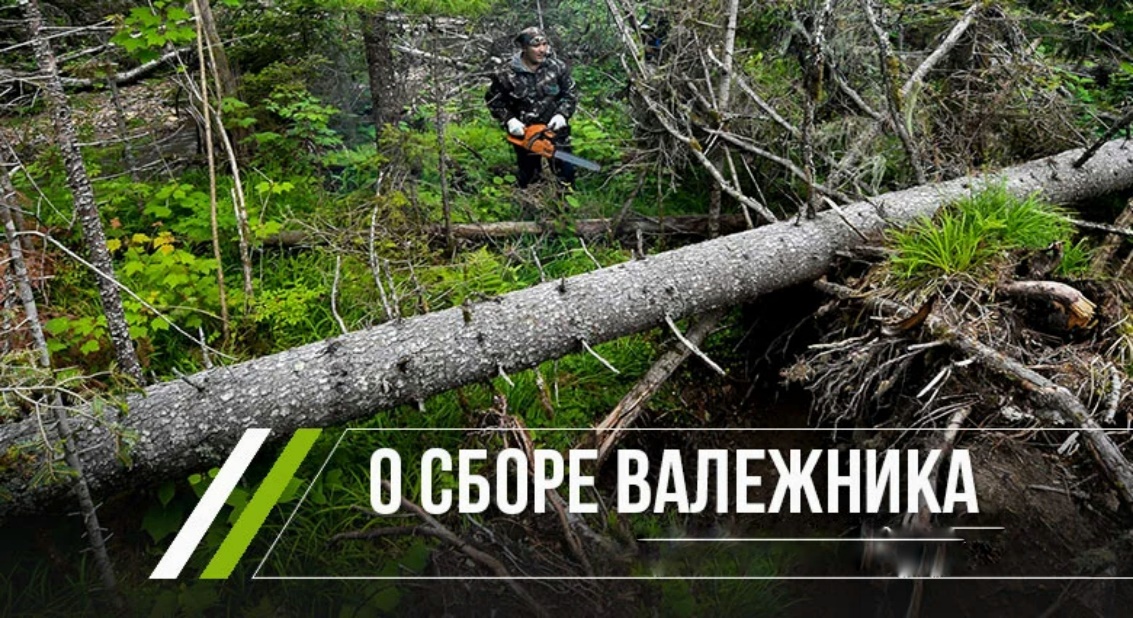 При заготовке валежника осуществляется сбор лежащих на поверхности земли остатков стволов деревьев или их частей: сучьев, ветвей, не являющихся порубочными остатками, в местах проведения лесосечных работ и (или) образовавшихся вследствие естественного отмирания деревьев, при их повреждении вредными организмами, буреломе, снеговале. К валежнику не относятся круглые и колотые лесоматериалы, кроме дров и древесины, непригодной для промышленной переработки. Заготовка валежника производится в течение всего года. При выносе или вывозе из леса валежника, длина которого превышает 1,5 м, такой валежник подлежит раскряжеванию, чтобы каждая часть не превышала длину 1,5 м.Заготовка пней осуществляется без ущерба насаждениям, подросту, несомкнувшимся лесным культурам. Ямы, оставленные после заготовки пней, должны быть засыпаны плодородным слоем почвы и заровнены.Заготовка бересты допускается с растущих, срубленных, сухостойных и валежных деревьев. Заготовка бересты с растущих деревьев производится в весенне-летний и осенний периоды без повреждения луба. При этом используемая для заготовки часть ствола не должна превышать половины общей высоты дерева. Заготовка коры деревьев допускается со срубленных, сухостойных и валежных деревьев в течение всего года. Ивовое корье заготавливается в весенне-летний период.Заготовка еловых, пихтовых, сосновых лап допускается с растущих и срубленных деревьев. Осуществляется ручная заготовка еловых, пихтовых, сосновых лап в весенне-летний период с растущих деревьев диаметром не менее 18 см путем обрезки веток острыми инструментами. При этом срезы сучьев должны быть прямыми и гладкими, без расщепов, задиров и надломов, а длина оставляемых на деревьях оснований сучьев должна быть не менее 30 см.При заготовке мха, лесной подстилки, опавших листьев, камыша, тростника и подобных лесных ресурсов не должен быть нанесен вред окружающей природной среде. Сбор лесной подстилки должен производиться частично, без углубления на всю ее толщину, в конце летнего периода, но до наступления листопада, чтобы опадание листвы и хвои создало естественное удобрение лесной почвы. Запрещается сбор лесной подстилки в лесах, выполняющих функции защиты природных и иных объектов.Нарушение гражданами правил заготовки и сбора недревесных лесных ресурсов, в частности валежника, может повлечь административную ответственность (ч. 3 ст. 8.25 КоАП РФ).Необходимо отметить, что законом запрещается рубка лесных насаждений при осуществлении заготовки и сбора недревесных лесных ресурсов.                                        Фотография из открытых источников сети Интернет